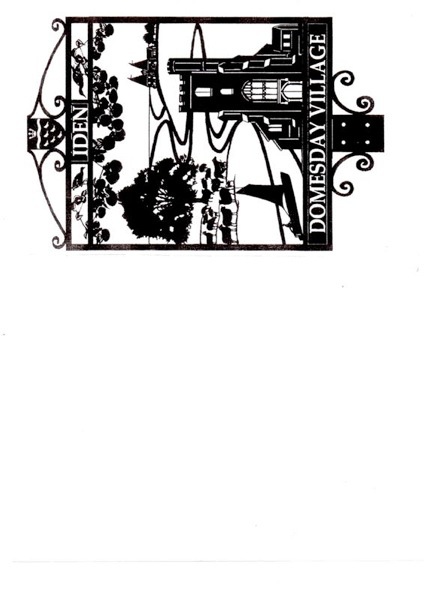 Iden Parish Council Clerk: Mrs Mary Philo  						                    Island CottageSwan StreetWittershamTelephone:  01797 270 790						                                    KentEmail: maryphilo-idenparish@hotmail.com						                           TN30 7PH Parish Council members are summoned to  the Meeting to be held on 2nd December 2014 at 7.30pm in Iden Village Hall Police Panel Meeting 2nd December 7.00pm in Iden Village HallSigned   ………………………………………………………          Dated   26th November 2014		Mary Philo, ClerkMembers of the Public and Press are welcome and encouraged to attendA G E N D A1.	Apologies2.	Disclosure of Interests To receive any disclosure by Members of personal and disclosable pecuniary interests in matters on the agenda, the nature of any interest and whether the Member regards the personal interest as prejudicial under the terms of the Code of Conduct. Members are reminded of the need to repeat their declaration immediately prior to the commencement of the item in question. 3.	Minutes To approve minutes of the Parish Council Meeting held on 4th November 2014                      (previously distributed) and to sign as a true record. The meeting to adjourn for up to 25 minutes for	Report from the County Councillor	Report from District CouncillorsPublic Question Time This 10-minute period is available for the public to express a view or ask a question on relevant matters on the following agenda. Because of time constraints, only one question will be permitted per member of the public. Please advise the clerk if you have any other questions at the end of the meeting.The meeting to reconvene. Members of the public are welcome to stay and observe the rest of the meeting when they must remain silent. 4.	Planning 4.1	Enforcements: None advised.4.2	Planning Decisions: 	RR/2014/2348/P: Idenwood, Coldharbour Lane - “Proposed General Industrial Unit”  Rother District Council Planning Department Refused the application.4.3	Applications received: None.5.	Finances 5.1.	Financial Information - Insurance quote.5.2.	Receipts	£ 150.00	Iden Cricket Club Playing Field Fee	£ 100.00	Iden Park Football Club Playing Field Fee	£ 150.00	2nd Compensation Payment from Lloyd’s Bank	£ 200.00	Iden Fete Committee Donation to I.C.E. Defibrilator Fund	£ 600.00	Iden Fete Committee Donation to parish council Play Area 				Replacement Equipment fund.	£ 720.00	Sussex Community Foundation Donation to I.C.E. Defibrilator Fund.5.3.	Payment of Cheques (including but not limited to)	£   35.00	Information Commissioner Renewal (Check signed 6th November 				2014)	£ 335.92	Clerk’s Salary for 8 hours per week.	£   60.00        P Stacey Electrical Contractors - fitting PIR light for defibrillator.	£   93.60        M Philo - Salary difference for April and May due to pay rise 				while Standing Order amendment being processed.	£  90.86	M Philo - Clerk’s expenses including £ 33.60 for stakes and chain for 		playing field parking area.6.	To agree to contract Jakk Country Furniture Limited to restore the fingerpost near to Iden Store ( £654.40 net VAT) One directional finger to be made deeper.7.	To agree to8.	To agree to.	Risk Assessment – Report on Parish Assets - Play Area- Clerk. Councillors are to review their agreed responsible area of parish assets..	Information for Councillors (for noting or inclusion on future agenda)	Residents are advised that the absence of an item does not mean that the Parish Council is disinterested but that usually the Parish Clerk is awaiting further information or a response. Therefore the item is not included to allow for an efficient meeting. .	Date of Next Meeting	The next meeting will be Tuesday 6th January 2015 at 7.30pm in Iden Village Hall. 